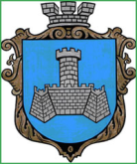 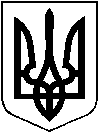 УКРАЇНАВІННИЦЬКОЇ ОБЛАСТІМІСТО ХМІЛЬНИКРОЗПОРЯДЖЕННЯМІСЬКОГО ГОЛОВИвід “02” листопада 2020 р.                                                                            № 403-рПро відзначення  на місцевому  рівні учителя фізичного виховання Виноградова Л. П.з нагоди 70-річчя від Дня народженняВраховуючи лист начальника управління освіти Хмільницької міської ради від 29.10.2020 року №3455/0l-25, на виконання п. 3 розділу 6 Міської програми розвитку культури та духовного відродження Хмільницької міської ОТГ на 2019-2021 роки, затвердженої рішенням 53 сесії міської ради 7 скликання від 19.10.2018 року № 1695 (зі змінами), відповідно до рішення 53 сесії міської ради 7 скликання від 19.10.2018 року № 1696 «Про Порядки використання коштів міського бюджету, передбачених на фінансування Міської програми розвитку культури та духовного відродження Хмільницької міської ОТГ  на 2019-2021  роки» (зі змінами), керуючись ст.ст. 42, 59 Закону   України«Про місцеве самоврядування в Україні»:1. Відзначити Подякою міського голови з нагоди 70-річчя від Дня народження:- Виноградова  Леоніда  Порфировича,  учителя  фізичного  виховання КЗ «Навчально-виховний комплекс:	ЗШ  І-ІІІ  ст.  -  гімназії   №1   м.  Хмільника Вінницької області».2. Затвердити кошторис витрат (додається).3. Контроль за виконанням цього розпорядження покласти на керуючого справами виконавчого комітету міської ради Маташа С.П.Міський голова                                                                                     С.Б. РедчикА. СташкоС. Єрошенко О. тендерисІ. БелзаН. Буликова